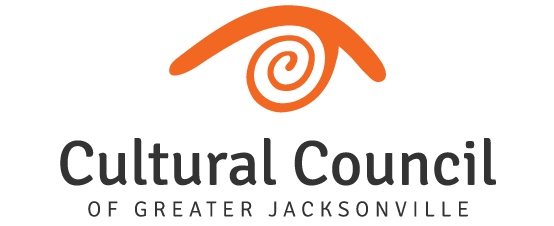 REVISED AGENDA (2)- FUNDING LEVEL TWO2022-2023 Cultural Service Grant Program HearingsTuesday, Oct. 11, 2022Room 208, 2nd Floor, Jessie Ball duPont CenterCommittee and Staff Attending:  Blake, Brown, Gibbs, Pettegrew, Snyder, Strain, Donovan, Palmer, Cruz, Wolfe, Poage, BensonOrganization Representatives Attending: Christy Ponder (Zoom), Kathy Wallis & Akia Uwanda McDaniel, Christine Hoffman, Gwen Owens & Ulysses Owens & Felicia Bass, Jason Peoples & Tori Peoples, Allan Bliss, Jereme Raickett & Ramona Ramdeen, Kelly Rich, Martha Lemire & Roberto Forleo, KT Boling (Zoom) & David DeCamps, Sarah Boone & Davarian Rousseau. TUESDAY, OCT. 11						9:00 a.m. until conclusionIntroductions and Opening RemarksHearings for FUNDING LEVEL TWO Applicants:Art with a Heart in Healthcare(The) Jacksonville Children’s Chorus	Theatre JacksonvilleSpringfield Preservation & Revitalization Council					Players by the SeaJacksonville Historical SocietyJacksonville Arts & Music School	(The) Florida Ballet	Don’t Miss A BeatBeaches Museum and History Park	Beaches Fine Arts SeriesFinal Scoring and Funding Allocation Recommendations for Funding Level Two ApplicantsCertification of Scores for Level Two Applicants, to include audit language. Motion: Strain, 2nd Pettegrew.Final Public Comment Closing RemarksAdjournment